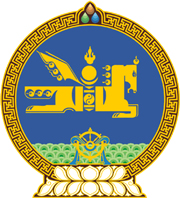 МОНГОЛ  УЛСЫН  ХУУЛЬ2017 оны 01 сарын 26 өдөр				                       Төрийн ордон, Улаанбаатар хотДААТГАЛЫН МЭРГЭЖЛИЙНОРОЛЦОГЧИЙН ТУХАЙ ХУУЛЬДНЭМЭЛТ ОРУУЛАХ ТУХАЙ1 дүгээр зүйл.Даатгалын мэргэжлийн оролцогчийн тухай хуульд доор дурдсан агуулгатай 441 дүгээр зүйл нэмсүгэй:“441 дүгээр зүйл.Маргааныг арбитрын журмаар шийдвэрлэх441.1.Арбитрын хэлэлцээртэй бол даатгалын мэргэжлийн оролцогчийн үйл ажиллагаатай холбогдон гарсан маргааныг арбитрын журмаар шийдвэрлэнэ.441.2.Энэ хуулийн 441.1-д заасны дагуу маргааныг арбитрын журмаар шийдвэрлэх тохиолдолд энэ хуулийн 44 дүгээр зүйл хамаарахгүй.” 2 дугаар зүйл.Энэ хуулийг Арбитрын тухай хууль /Шинэчилсэн найруулга/ хүчин төгөлдөр болсон өдрөөс эхлэн дагаж мөрдөнө.МОНГОЛ УЛСЫН ИХ ХУРЛЫН ДАРГА 					М.ЭНХБОЛД 